MECAA/MEAMAMiddle-East Academy for Medicine of AgeingApplication formREGISTRATION FORMPrint your name exactly as you want it to appear in your Certificate of AttendanceFirst Name:                                       Middle Name                              Last Name CLINICAL FIELD: health care                     education                  management		 Allied health  physician                       nurse                         administrator		 Others Title		:   	    Prof.                    Dr.              Mr.                Ms.     Position	:____________________________________________________________Department 	:____________________________________________________________Email		:_____________________________    Mobile:_____________________Hospital	:________________________________Fax:_______________________Country        : ___________________________Tel. No. (Home)________________Curriculum vitae	: as enclosureReason of application	: ………………………………………………………………….applying to 	   MEAMA Session 	   MECAAA Conference   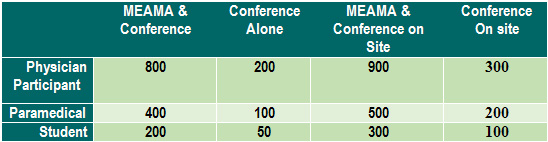 Registration forms should be e-mailed to MEAMA Secretariat, Mrs Hiba Shaarani  Abyad Medical Center. Tel & Fax: 961 6 443 684/5/6  E-mail: aabyad@cyberia.net.lb